                                                    Sheet # 6Question 1:Given the following diagram, Implement all the Classes and write a client code to test your application.Class Employee: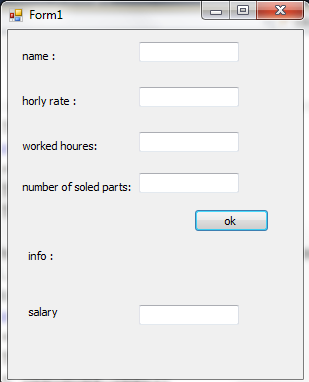 CalculateEarning(): return double and its must override method.Class Salaried Employee:CalculateEarning(): return the salary (hourerate*workedhoure)Class patrEmployee:CalculateEarning(): return the horerate* number of soled parts.Write appropriate properties for each class.The client program should be test the application by :Create the appropriate object depending on the information he filled and calculate and display the salary. 